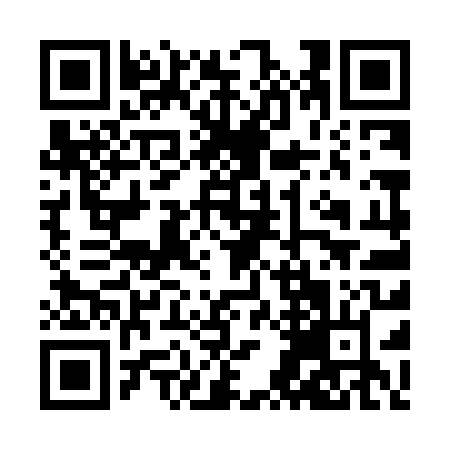 Ramadan times for Swat, PakistanMon 11 Mar 2024 - Wed 10 Apr 2024High Latitude Method: Angle Based RulePrayer Calculation Method: University of Islamic SciencesAsar Calculation Method: ShafiPrayer times provided by https://www.salahtimes.comDateDayFajrSuhurSunriseDhuhrAsrIftarMaghribIsha11Mon5:035:036:2712:213:436:166:167:4012Tue5:025:026:2612:213:436:166:167:4113Wed5:005:006:2512:213:436:176:177:4214Thu4:594:596:2312:203:446:186:187:4315Fri4:574:576:2212:203:446:196:197:4416Sat4:564:566:2012:203:446:206:207:4517Sun4:544:546:1912:203:456:216:217:4518Mon4:534:536:1812:193:456:226:227:4619Tue4:514:516:1612:193:456:226:227:4720Wed4:504:506:1512:193:466:236:237:4821Thu4:484:486:1312:183:466:246:247:4922Fri4:474:476:1212:183:466:256:257:5023Sat4:454:456:1012:183:476:266:267:5124Sun4:444:446:0912:173:476:266:267:5225Mon4:424:426:0812:173:476:276:277:5326Tue4:414:416:0612:173:486:286:287:5427Wed4:394:396:0512:173:486:296:297:5528Thu4:384:386:0312:163:486:306:307:5629Fri4:364:366:0212:163:486:316:317:5730Sat4:344:346:0112:163:486:316:317:5831Sun4:334:335:5912:153:496:326:327:591Mon4:314:315:5812:153:496:336:338:002Tue4:304:305:5612:153:496:346:348:013Wed4:284:285:5512:143:496:356:358:024Thu4:274:275:5412:143:496:356:358:035Fri4:254:255:5212:143:506:366:368:046Sat4:234:235:5112:143:506:376:378:057Sun4:224:225:4912:133:506:386:388:068Mon4:204:205:4812:133:506:396:398:079Tue4:194:195:4712:133:506:396:398:0810Wed4:174:175:4512:133:506:406:408:09